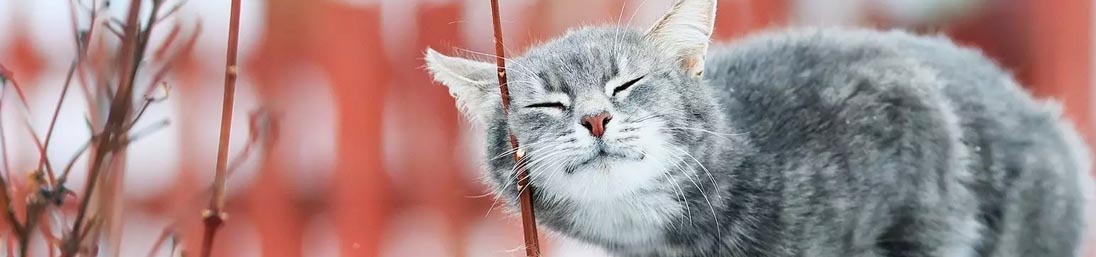 MARET2023